День семьи, любви и верности.В преддверии Дня семьи,  любви и верности библиотекарем  ДЦ «Исток»  Н. Волчёк был проведен конкурс риунков «Семейный портрет». 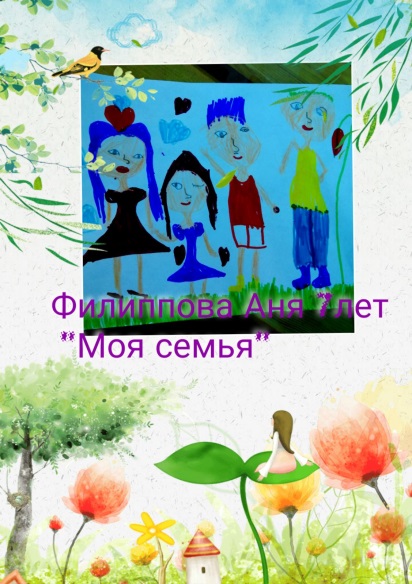 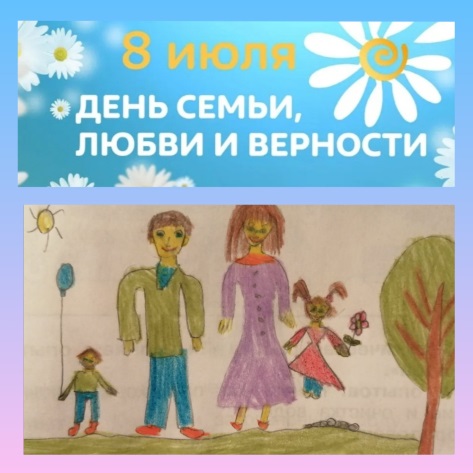 А 8 июля в сообществе Библиотека ДЦ «Исток» для жителей села была организована онлайн книжная выставка «Ромашковое настроение».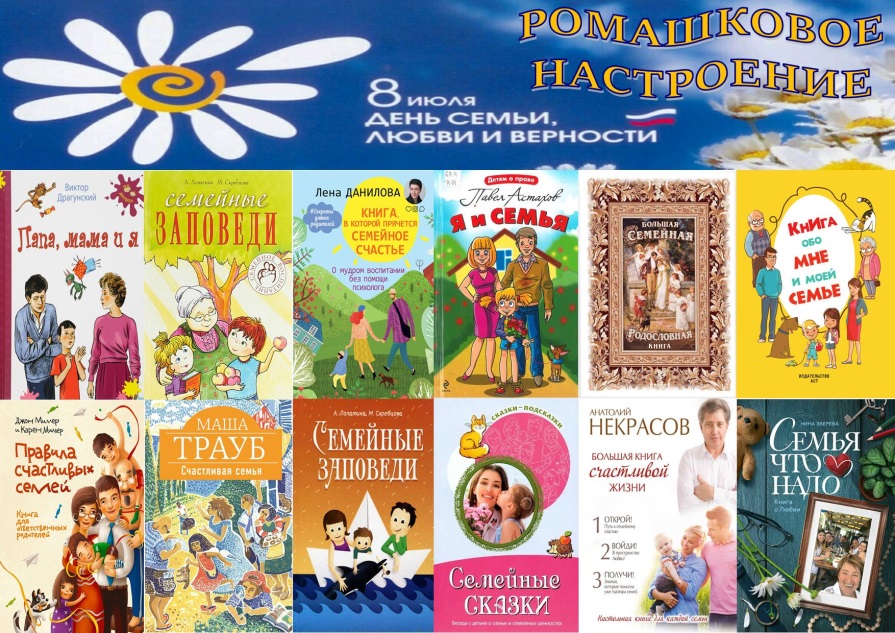 